CERERE-TIP DE ÎNSCRIERE ÎN CLASA PREGĂTITOARE – 2024 – ETAPA I         Câmpurile marcate cu * sunt opționale.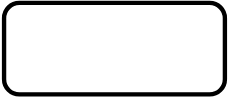 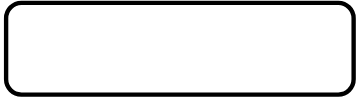 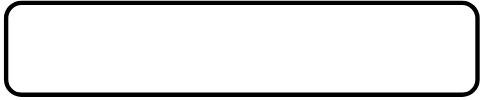                                 Nr. înreg.                  din                             SIIIR unitateDate privind solicitantul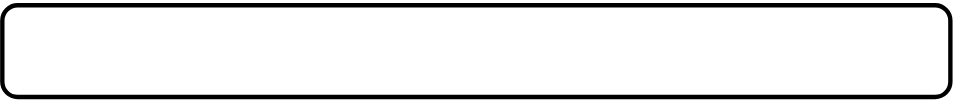 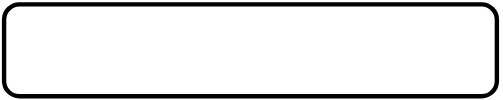 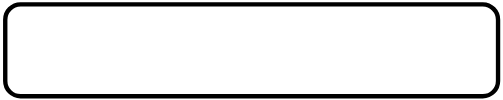 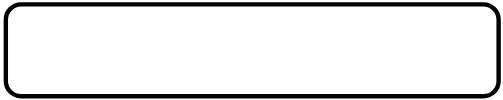       Numele:                                                             Prenumele:                                                            *                             *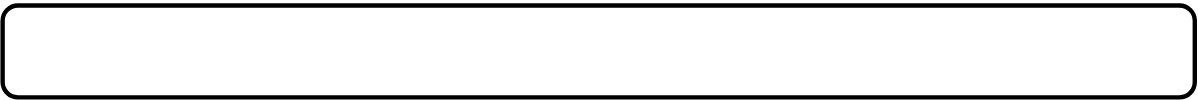 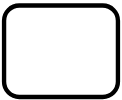 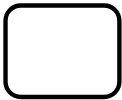 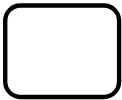 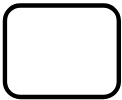 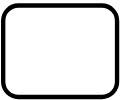     ◻Domiciliul / ◻Reședința: Str.                                                                              Nr.        Bl.        Sc.        Et.         Ap.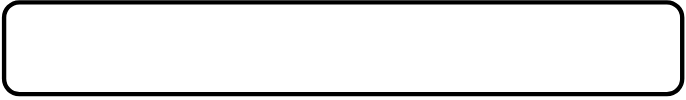 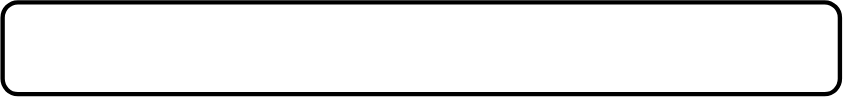 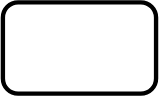                       Cod poștal:  |__|__|__|__|__|__|* Localitate:                                                         Județ/Sector: 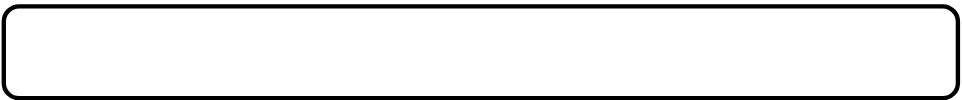 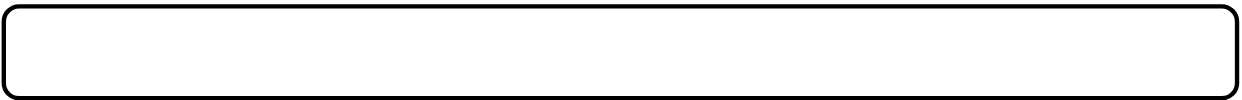                                   Telefon:	                                                                E-mail:                                                                            *   Calitate:   ◻ părinte  ◻ reprezentant legal                   Stare civilă: ◻ căsătorit(ă) ◻ necăsătorit(ă) ◻ divorțat(ă)Date privind copilul      Numele:                                                             Prenumele:                                                            *                             *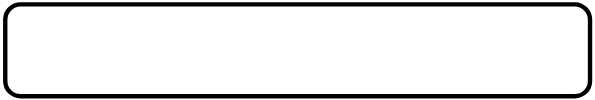 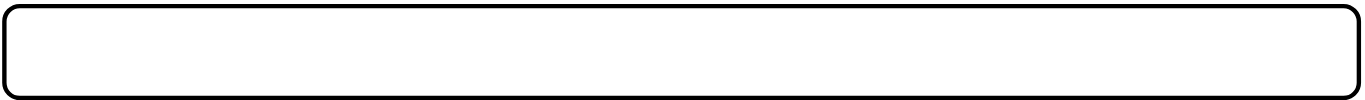 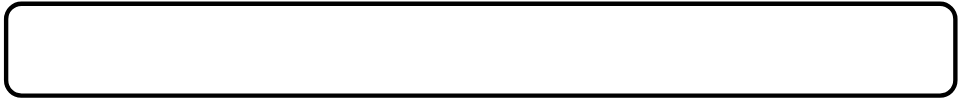 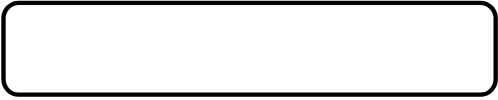 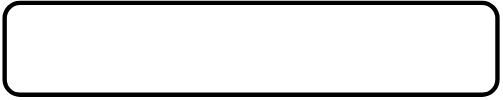 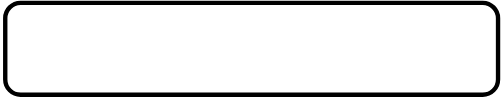 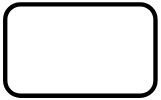             CNP: |__|__|__|__|__|__|__|__|__|__|__|__|__| **Născut în: Localitatea:                                    Jud.    ◻Domiciliul / ◻Reședința:         ◻ același/aceeași cu al/a solicitantului       ◻ diferit(ă), și anume:                                             Str.                                                                                      Nr.        Bl.        Sc.        Et.         Ap.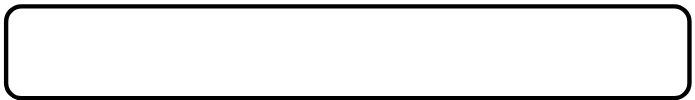 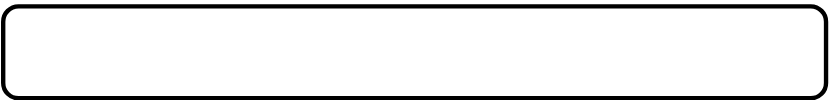 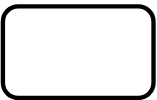 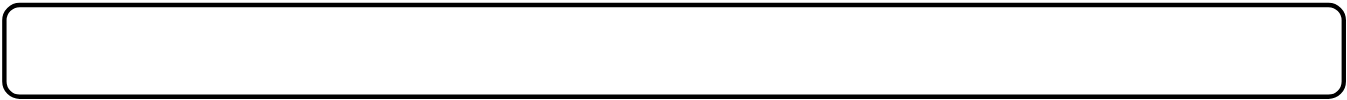 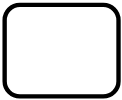 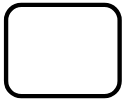 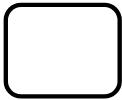 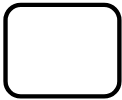                        Cod poștal:  |__|__|__|__|__|__|* Localitate:                                                        Județ/Sector: 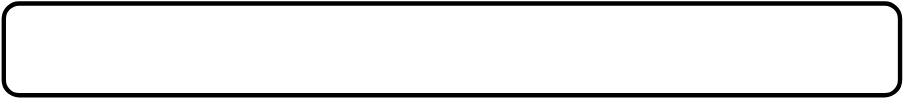 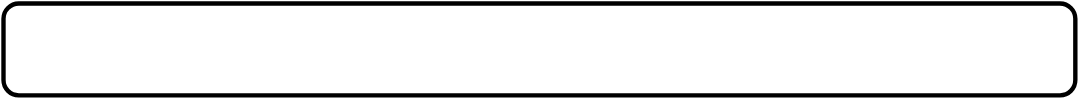                          Cetățenie:                                                            Naționalitate:                                   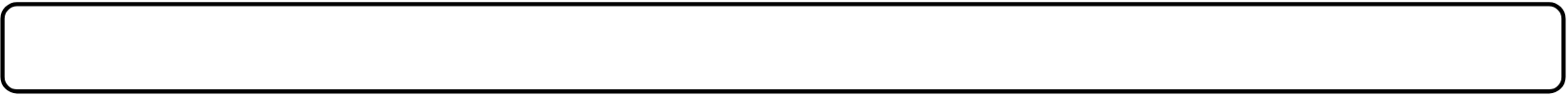 Unitatea școlară de circumscripție a copilului este:Date privind înscrierea în clasa pregătitoare - instrucțiuni pe versoSe solicită înscrierea astfel:    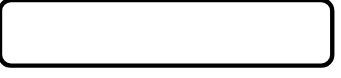  Tip înscriere:  |__|__|__| 	(b1) ◻ În unitatea școlară de circumscripție  sau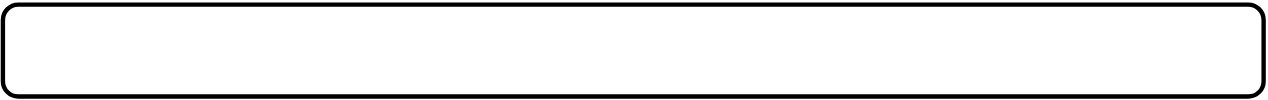 (b2) ◻ În altă unitate școlară decât cea de circumscripție:                                                                             *                             (b2.1) ◻ Dacă cererea este respinsă din lipsă de locuri, se optează pentru înscrierea în unitatea   	                                           școlară de circumscripție a copilului.Limba de predare (maternă):                                        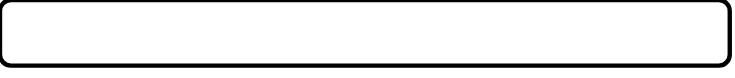 Alternativa educațională:                                                 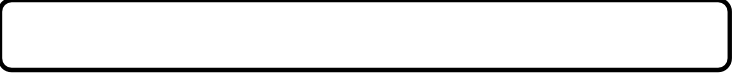 Date despre frații/surorile copilului - instrucțiuni pe versoCriterii generale de departajare - Se completează doar dacă s-a bifat opțiunea (b2) de la punctul 3, instrucțiuni pe verso◻ Există un certificat medical de încadrare a copilului în grad de handicap;	◻ Copilul este orfan de ambii părinți sau provine de la o casă de copii/centru de plasament/plasament familial (situație dovedită pe bază de documente);	◻ Copilul este orfan de un părinte (situație dovedită pe bază de documente);◻ Fratele/sora aflat(ă) la poziția  C        din tabelul de la punctul 4 este înmatriculat(ă) la unitatea școlară la care se dorește înscrierea.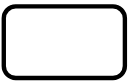 Informații suplimentare◻Sunt informat că datele personale din prezenta cerere  sunt în conformitate cu prevederile legale și sunt prelucrate în scopul înmatriculării copilului și pentru derularea procesului educațional.◻Cunoscând prevederile Codului Penal privind falsul în declarații, declar pe propria răspundere și sub sancțiunea nulității înscrierii faptul că datele din prezenta cerere sunt reale.◻Sunt informat că este posibil ca activitatea didactică să se desfășoare în spațiul disponibil din altă unitate de învățământ.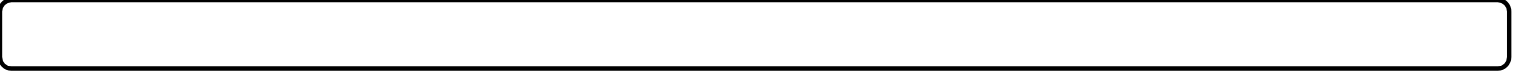 ◻* Doresc participarea copilului meu la orele de Religie, cultul: ◻* În cazul organizării programului “Școala după școală” sunt interesat(ă) de participarea copilului la acest program.◻* Sunt de acord să primesc informații privind situația și progresul școlar la adresa de e-mail comunicată în această cerere. Data completării:                                                          Semnătura solicitantului: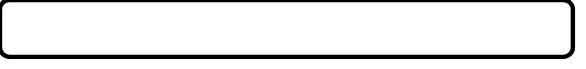 ** În situaţia copiilor care nu deţin un certificat de naştere se aplică prevederile art. 105 alin. (11) din Legea învățământului preuniversitar nr. 198/2023, cu modificările şi completările ulterioareInstrucțiuni de completare a cererii-tip de înscriere în clasa pregătitoare 2024 – etapa IPunctul 1 - Date privind solicitantulDatele referitoare la domiciliul/reședința copilului se vor completa pe baza documentelor justificative prezentate de solicitant;Pot fi solicitanți: părinții (tatăl, mama) sau reprezentantul legal al copilului pentru care se solicită înscrierea;În cazul părinților divorțați se va depune la dosar o hotărâre judecătorească definitivă din care rezultă modul în care se exercită autoritatea părintească și unde a fost stabilit domiciliul minorului.Punctul 2 - Date privind copilulSe completează cu datele personale din certificatul de naștere al copilului;Naționalitatea este câmp ce va fi completat în baza declarației solicitantului;Se completează unitatea școlară de circumscripție, în baza arondării domiciliului/reședinței declarat(e) a(l) copilului.Punctul 3 - Date privind înscrierea în clasa pregătitoareSe completează la punctul 3a) tipul înscrierii din tabelul de mai jos aferent criteriilor de înscriere aplicabile situației copilului.Opțiunile privind unitatea școlară dorită, limba de predare și alternativa educațională la care se solicită înscrierea copilului:Dacă solicitantul optează pentru înscrierea la unitatea școlară de circumscripție, se bifează prima opțiune (b1) de la punctul 3b). Dacă s-a bifat această opțiune, următoarea opțiune nu mai poate fi bifată.Dacă solicitantul optează pentru altă unitate școlară decât cea de circumscripție, se bifează a doua opțiune (b2) de la punctul 3b) și se înscrie denumirea sau codul SIIIR al unității la care se dorește înscrierea.Dacă s-a bifat opțiunea (b2), solicitantul va menționa dacă, în cazul în care cererea este respinsă din lipsă de locuri, dorește înscrierea în unitatea școlară de circumscripție (prin bifarea punctului b2.1).Se completează limba de predare (maternă) solicitată, la punctul 3c).Se completează, opțional, alternativa educațională la punctul 3d). Aceasta poate fi: Tradițională (cea implicită), Waldorf, Step by step, Montessori, Freinet, Pedagogie curativă, Învățământ special.
Punctul 4 - Date despre frații/surorile copiluluiSe completează doar cu informațiile despre frații/surorile copilului, care vor fi elevi în anul școlar 2024-2025.Se completează denumirea sau codul SIIIR al unității în care vor fi  elevi în anul școlar 2024-2025. În cazul în care fratele/sora va fi elev nou în învățământ în anul școlar 2024-2025, în câmpul din coloana unității școlare se scrie “necunoscut”.Punctul 5 – Criterii generale de departajare se completează doar dacă se solicită înscrierea la altă școală decât cea de circumscripție (dacă s-a bifat opțiunea (b2) de la punctul 3).se bifează doar acele puncte pentru care există documente justificative depuse odată cu prezenta cerere, în baza criteriilor generale de departajare prevăzute în Metodologie, articolul 10, aliniatul (2).Punctul 6 – Informații suplimentare        -    Bifarea  primelor trei căsuțe este obligatorie.        -     	Opțional, în cazul în care părintele/reprezentantul legal dorește participarea copilului la orele de Religie, acesta își manifestă opțiunea prin bifarea căsuței corespunzătoare și prin completarea cultul religios dorit.        -	     Opțional, dacă unitatea de învățământ la care va fi admisă cererea organizează programul „Școala după școală” și părintele/reprezentantul legal este interesat în participarea copilului la acest program, se bifează căsuța corespunzătoare.         Atenție! Toate informațiile declarate în cerere, precum și documentele anexate cererii vor fi verificate de comisia de înscriere a unității de învățământ. Prezenta cerere va fi introdusă în aplicația informatică și după validarea datelor vi se va tipări o cerere-tip electronică pe care va trebui să verificați corectitudinea datelor introduse și să semnați pentru validitatea acestora. 	        Până în momentul în care semnați cererea-tip electronică (tipărită din aplicația informatică) cererea Dvs. nu este validă! Nr. crt.Numele și prenumele fratelui/surorii copilului care se dorește a fi înscrisRelația de rudenie cu copilul care se dorește a fi înscrisDenumirea/Codul SIIIR al unitățiiunde este elev/elevă fratele/soraC1.◻ frate ◻ soră     ◻ geamăn(ă)C2.◻ frate ◻ soră     ◻ geamăn(ă)C3.◻ frate ◻ soră     ◻ geamăn(ă)C4.◻ frate ◻ soră     ◻ geamăn(ă)Vârsta copiluluiCondiții de înscriere în clasa pregătitoareTip înscriereÎmplinește 6 ani între1 septembrie 2024 inclusiv și 31 decembrie 2024 inclusiv- Existența recomandării de înscriere în clasa pregătitoare (rezultatul evaluării nivelului de dezvoltare a copilului este pozitiv pentru parcurgerea cu succes a clasei pregătitoare)3B16 ani împliniți până la31 august 2024 inclusiv-   Fără condiții2B0